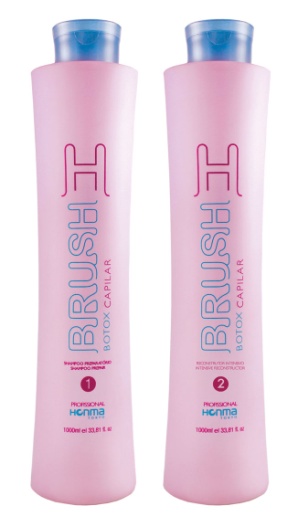 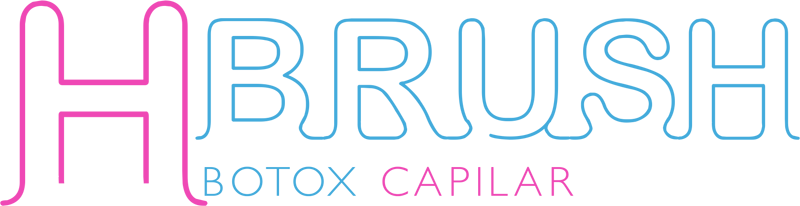 Вымыть волосы, используя ПОДГОТАВЛИВАЮЩИЙ ШАМПУНЬ (шаг 1) 2 раза. ВАЖНО: При заключительном мытье волос необходимо выдержать шампунь на волосах  3-5 минут.Тщательно просушить волосы полотенцем.Разделить волосы на четыре зоны и аккуратно, при помощи кисти, прядь за прядью, нанести ИНТЕНСИВНЫЙ РЕКОНСТРУКТОР (шаг 2), отступив от кожи головы1,5 – 2 см.Выдержать состав на волосах 20 минут (для лучшего эффекта рекомендуется воспользоваться полиэтиленовой шапочкой).Не смывая состав,  высушить волосы на 100% прохладным  воздухом  фена, БЕЗ ИСПОЛЬЗОВАНИЯ РАСЧЕСКИ!Разделить волосы на четыре зоны и на нижней затылочной зоне выделить прядь толщиной не больше 1 см.Используя утюжок и карбоновую расческу, проводить  по прядям  столько раз, сколько будет необходимо (обычно 7-14 раз)160-180 градусов – для тонких, поврежденных волос190-200 градусов – для нормальных волос200-220 градусов – для плотных, густых волосДать волосам остыть (примерное время остывания волос 20 минут).Тщательно промыть волосы проточной водой.ВАЖНО: первое мытье производим без использования шампуня!Подсушить волосы полотенцем и нанести на волосы любую маску из ассортимента HONMA TOKYO PROFESSIONAL, выдержать 10 минут, затем тщательно промыть волосы проточной водой.Сделать укладку волос любым способом.Процедура завершена.ВНИМАНИЕ:  данная технология не является единственной. О других методах применения препарата Вы можете узнать, посетив семинар по продукции HONMA TOKYO PROFESSIONAL.РЕКОМЕНДАЦИЯ:Для сохранения и продления эффекта после процедуры в домашних условиях рекомендуется использовать БЕЗСУЛЬФАТНЫЕ ШАМПУНИ С КЕРАТИНОМ или ШАМПУНЬ С НЕЙТРАЛЬНЫМ  УРОВНЕМ  РН (4 -4,5).